﻿  Преузето са www.pravno-informacioni-sistem.rsРедакцијски пречишћен текстHa основу члана 29. став 4. Закона о волонтирању („Службени гласник PC”, број 36/10),Министар рада и социјалне политике доносиПРАВИЛНИКо начину вођења евиденције о организаторима волонтирања"Службени гласник РС", број 92 од 5. децембра 2010, 44 од 8. јуна 2018 - др. законЧлан 1.Овим правилником прописује се садржина пријаве и начин уписа и брисања организатора волонтирања из евиденције о организаторима волонтирања (у даљем тексту: Евиденција).Члан 2.Министарство надлежно за рад (у даљем тексту: министарство) води евиденцију о организаторима волонтирања на основу пријаве за упис у Евиденцију (у даљем тексту: пријава).Члан 3.Пријава се подноси приликом првог организовања волонтирања у складу са законом којим се уређује волонтирање.Пријава садржи податке о организатору волонтирања: назив и седиште, број телефона, шифра делатности, број и датум регистрације код надлежног органа, врста организатора волонтирања (орган/организација Републике Србије, територијалне аутономије, односно локалне самоуправе, привредно друштво/јавно предузеће и број сагласности министарства на програм волонтирања, удружење или друга недобитна организација) и податке о програму волонтирања: област у којој се организује програм волонтирања (медији и комуникације, култура, спорт, заштита животне средине, социјална заштита, хуманитарни рад или друго), опис програма волонтирања и период његовог организовања.Пријава за упис у Евиденцију о организаторима волонтирања (Образац ЕОВ) одштампана је уз овај правилник и чини његов саставни део.Недобитна правна лица уз пријаву подносе изјаву одговорног лица да је правно лице регистровано као лице чији основни циљ није стицање добити.Члан 4.У Евиденцију се уписују подаци из пријаве, редни број и датум уписа.Министарство доставља обавештење организатору волонтирања о извршеном упису.Члан 5.Свака измена података из пријаве пријављује се у року од 15 дана од дана наступања промене, ради уписа у Евиденцију.Уз пријаву из става 1. подносе се и докази о насталој промени.О извршеној промени уписа у Евиденцији, министарство обавештава подносиоца пријаве.Члан 6.Министарство, на основу пријаве организатора волонтирања, врши брисање подносиоца пријаве из Евиденције и обавештава га о извршеном брисању.Члан 7.Овај правилник ступа на снагу наредног дана од дана објављивања у „Службеном гласнику Републике Србије”.Број 110-00-1129/2010-02У Београду, 1. децембра 2010. годинеМинистар,Расим Љајић, с.р.НАПОМЕНА ИЗДАВАЧА: Престају да важе одредбе Правилника у обрасцу, у делу у ком се установљава обавеза употребе печата у пословању друштава и предузетника, даном почетка примене члана 160. Закона о изменама и допунама Закона о привредним друштвима („Службени гласник РС“, број 44/2018), односно 1. октобра 2018. године (види члан 160. Закона – 44/2018-27).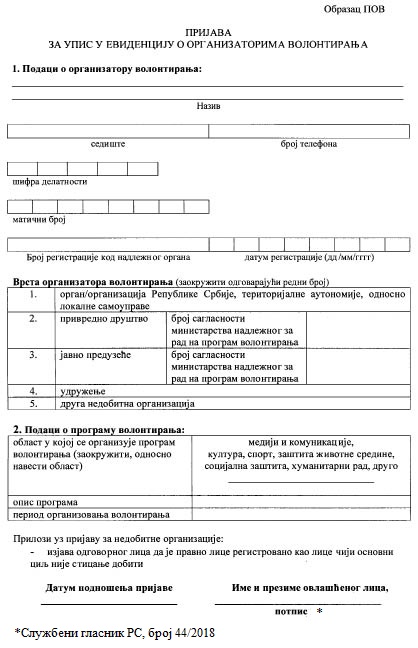 